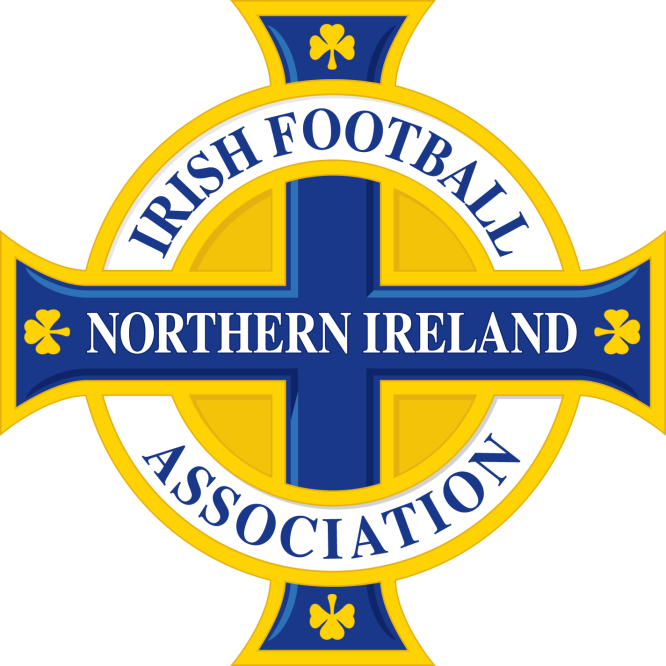 DISCIPLINARY COMMITTEEFORM DCC1Please complete one form per person or club issued with a Notice of Complaint and submit via the Comet system.Name of Club:				Disciplinary Officer Name:Telephone:					Email address:Name(s) of Persons / Club issued with a Notice of Complaint:Date of Notice of Complaint:Details of Match including date/time/teams/ ground:Details of Notice of Complaint (including date and alleged breach) and indication of whether the Notice of Complaint is accepted or denied (delete as appropriate):1.									Accept/Deny2.									Accept/Deny3.									Accept/Deny4.									Accept/Deny5.									Accept/Deny6.									Accept/DenyDetails of Sanction offered and indication of whether the sanction is accepted (delete as appropriate):1.									Accept/Refuse2.									Accept/Refuse3.									Accept/Refuse4.									Accept/Refuse5.									Accept/Refuse6.									Accept/RefuseYOU ARE REMINDED THAT THE COMMITTEE WILL NOT BE BOUND BY ANY SANCTION OFFER IN THE EVENT OF DENIAL OR REFUSAL.Where the Notice of Complaint(s) is/are not accepted, please briefly set out why the person/club denies the alleged breach giving relevant details of the incident.  In cases where the Notice of Complaint(s) is/are accepted please ignore.Please provide details of any matters you would wish the Committee to take into consideration in the event that you accept the Notice of Complaint(s) but wish to challenge the proposed sanction or having denied the Notice of Complaint(s), would wish the Committee to take into consideration were they to find that the Notice of Complaint(s) was/were proven:Please provide details of any available evidence you would invite the Disciplinary Committee to consider including names of any witnesses you would wish to rely upon and details of any footage you would wish to be considered.  All available evidence must be forwarded by email to the Disciplinary Committee along with this form:Please provide details of all persons whom you would wish to attend a hearing in the event of a Notice of Complaint Challenge including details of any representatives you would wish to attend. Please note that where Notice of Complaint(s) is/are accepted but the sanction is rejected there is no automatic right to a hearing:DECLARATIONI certify that the information contained above is true to the best of my knowledge and belief and do so knowing that the information contained in this form and the evidence attached herewith could be used against me or used for any relevant purpose during the course of any proceedings before the IFA Disciplinary Committee:Name [PRINT]:Disciplinary Officer for _______________________________Signature:Date:ALL PERSONS SUBMITTING NOTICE OF COMPLAINT CHALLENGES MUST FAMILIARISE THEMSELVES WITH THE TERMS AND REQUIREMENTS OF THE IFA DISCIPLINARY CODE 2023/24 PRIOR TO SUBMITTING A CHALLENGE.